PENERAPAN MODEL PROBLEM BASED LEARNING UNTUK MENINGKATKAN HASIL BELAJAR PADA TEMA INDAHNYA KEBERSAMAAN SUBTEMA KEBERSAMAAN DALAM KEBERAGAMAN (Penelitian Tindakan Kelas pada Siswa Kelas IV Semester 1 Sekolah Dasar Negeri Cikancung 2)SKRIPSIDisusun Untuk Memenuhi Salah Satu Syarat Memperoleh Gelar Sarjana Pendidikan Guru Sekolah Dasar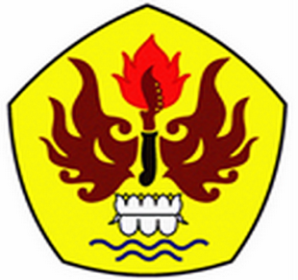 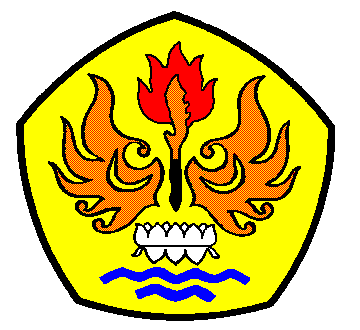 OlehPIPIT PITRIANI105060310PROGRAM STUDI PENDIDIKAN GURU SEKOLAH DASARFAKULTAS KEGURUAN DAN ILMU PENDIDIKANUNIVERSITAS PASUNDANBANDUNG2014